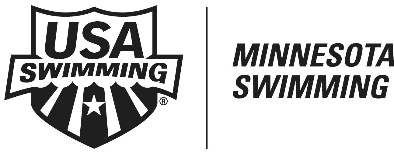 GENERAL ADMINISTRATIVE - General Chair Oversight ResponsibilitiesShort report this month. The Personnel Committee has been busy the last month preparing and reviewing the Sport Development Director job description, hiring strategy and funding outline. We feel confident that these proposals are ready for Board discussion and vote. Thank you to Bob for doing most of the leg work on this.With the exception of a few spots, we are set for convention attendance. Thank you to Cassy for getting things organized as always.Thank you to all of the teams who hosted MAC’s over the weekend and best of luck to all teams competing this coming weekend at MRC’s!Respectfully submitted,Luke Day, General ChairMeet SanctionsSee Sanction Coordinator ReportOfficialsSee Officials Chair ReportReportable TimesSee SWIMS Times and Age Group Recognition Coordinator ReportSafetySee Safety Chair ReportSecretarySee MinutesTechnical PlanningSee Technical Planning Chair Report